NameGEOGRAPHY TESTWrite the names of the countries in the box, and the capital cities on the line. 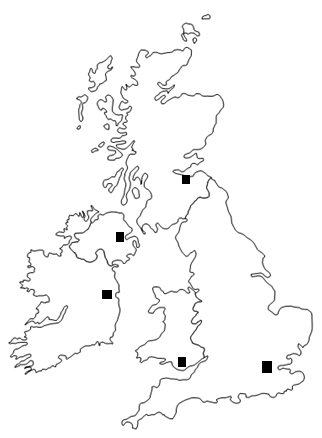 Complete the grid:Complete :GREAT-BRITAIN = ________________+ _______________+ ______________The UNITED-KINGDOM = _____________________+ _____________________The United Kingdom is governed by……………………………………………………………………….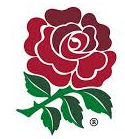 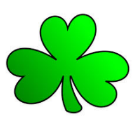 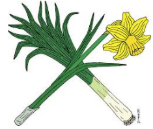 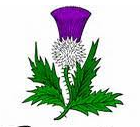 NAME OF THE SYMBOLCOUNTRYNATIONALITY